       DATES  A  RETENIR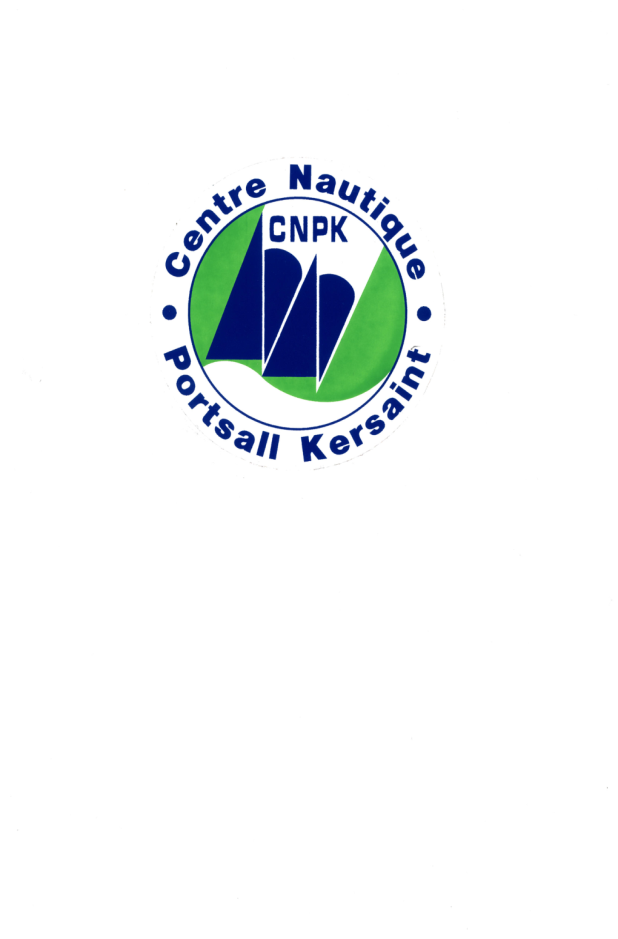 ACTIVITES DU MERCREDI : Jardin des mers	Reprise mercredi   19 septembre 2018	Trêve hivernale mercredi  12 décembre 2018	Reprise après trêve hivernale mercredi 06 mars	Dernière séance officielle mercredi 12 juin	             Pas d’activité durant les vacances scolairesACTIVITES DU SAMEDI : Moussaillons et autres	Reprise samedi  15 septembre 2018	Trêve hivernale samedi  15 décembre 2018	                      Pas de trêve hivernale pour la marche aquatique	Reprise après trêve hivernale samedi 02 mars 2019	Dernière séance officielle Samedi 15 juin 2019FORUM DES ASSOCIATIONS LE SAMEDI 08 SEPTEMBRE 2018     -Inscriptions  de 09h00 à 14h00 à Ploudalmézeau     -Inscriptions de 14h30 à 17h00 au centre nautique de Portsall KersaintLE SAMEDI  06 OCTOBRE : Championnat de France de longe côte marche aquatique au sable d’Olonne (85)LE SAMEDI 20 ET DIMANCHE  21 OCTOBRE : CARA’S CUP à Portsall